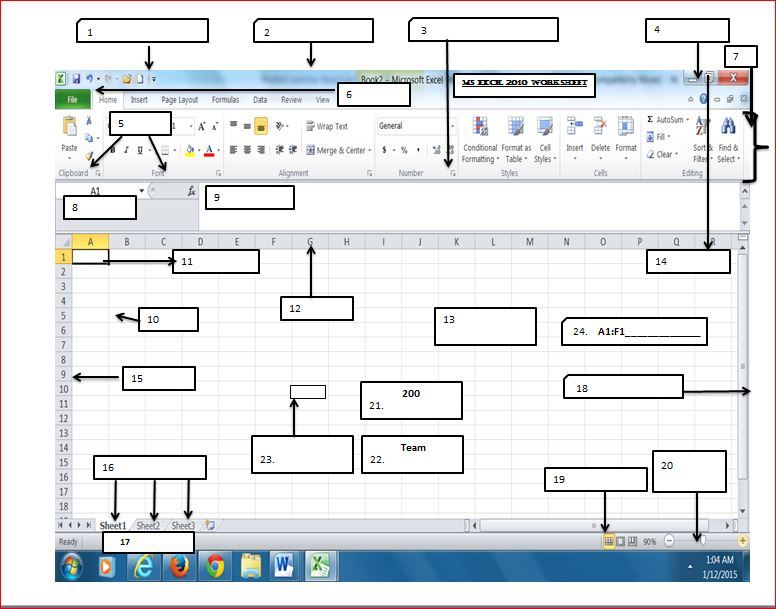 113214315416517618719820921102211231224